PLANEJAMENTO DIDÁTICO PARA SER DESENVOLVIDO EM DOMICÍLIOPROFESSORA: NATÁLIA	3° ANO B	  Data09/11/2020 a 13/11/2020	Fazer cabeçalho sempre que tiver atividades para serem realizadas no cadernoColocar no cabeçalho: Nome da escola.Atividades domiciliares, data.Nome completo do aluno.2 ª FEIRA3ª FEIRA4ª FEIRA5ª FEIRA6ª FEIRAAtividade Leitura: “O desfile dos bichos”Livro disponível no grupo.NÃO IMPRIMIR.Atividade Leitura: “O desfile dos bichos”Livro disponível no grupo.NÃO IMPRIMIR.Atividade Leitura: “O desfile dos bichos”Livro disponível no grupo.NÃO IMPRIMIR.Atividade Leitura: “O desfile dos bichos”Livro disponível no grupo.NÃO IMPRIMIR.Atividade Leitura: “O desfile dos bichos”Livro disponível no grupo.NÃO IMPRIMIR.CiênciasLivro didático de Ciências - “A População Caiçara e a Pesca Artesanal”Págs. 92 e 93.PortuguêsAPOSTILA APRENDER SEMPRE:Sequência 3: Aula 2: O Casamento do Bode com a Raposa.
(págs. 51 a 53)MatemáticaEMAI: Sequência 3 – Atividade 3.4 e atividade 3.5. (págs.21 e 22)ArteCorreção das atividades de ciênciasCiênciasTodos realizam a mesma atividade.PortuguêsALUNOS ANDRÉ, KEVIN E MARCOS:Apostila Olivinha (OCC) SSVSC e SCVSC: Páginas 16, 17 e 18.MatemáticaContinuação da atividade.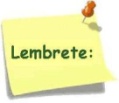 Hora de enviar fotos de atividades às professoras.Correção das atividades dePortuguêsEd. Física   MúsicaMatemáticaTodos realizam a mesma atividade.Correção das atividades deMatemática